        Safety Data Sheet                                                                                   Rev. Date: 01/25/2021	1. PRODUCT AND COMPANY IDENTIFICATIONMC-200, 205, 210A, 225, 225.5, 225A, 225LA, 230, 235, 240, 245, 265, 265A, 270, 275, 280, 285, 285G, 290, 295, 345G, 350G, 355G, 360, 360G, 370, 370G, 375G, 380 380G, 385A, 387, 390G, P1G, P3GWaste Water Treatment Application FormulationProduct mixture	Product Code: MCI-MC
Meitler Consulting, Inc.16979 Chieftain RoadTonganoxie, Kansas 66086Website: www.mciclay.com
           1-913-422-9339  Telephone
           1-913-422-9339  Product Information number           1-913-422-9344  Fax number           1-913-422-9339  Emergency number2.  HAZARDS IDENTIFICATIONPhysical Hazards:       Not Classified                       Health Hazards:          Acute Toxicity, Oral Category 5                                   Carcinogenicity, Category 1A                                   Eye Damage/Irritation Category 2B                                   Skin Corrosion/Irritation Category 2                                   Specific Target Organ Toxicity-Repeated Exposure Category 1Signal Word:               DANGERHazard Statement:     H303 May be harmful if swallowed                                     H320 Causes eye irritation                                   H315 Causes skin irritation                                   H350 May cause cancer by inhalation                                                                      H372 Causes damage to organs through prolonged or repeated exposure if                                             inhaledGHS Symbol:                                       GHS07           GHS08Precautionary StatementsGeneral:           P102 Keep out of reach of childrenPrevention:      P201 Obtain special instructions before use                        P202 Do not handle until all safety precautions have been read and understood                        P260 Do not breathe dust/fume/gas/mist/vapors/spray                        P264 Wash face, hands and any exposed skin thoroughly after handling                        P270 Do not eat, drink or smoke when using this product                        P280 Wear protective gloves/protective clothing/eye protection/face protectionResponse:       P302+P352 IF ON SKIN: Wash with plenty of soap and water                          P305+P338+P351 IF IN EYES: Rinse cautiously with water for several minutes.                                                   Remove contact lenses, if present and easy to do so.                                                    Continue rinsing                        P308+P332+P337+P313 If eye irritation, skin irritation, rash or if exposed or                                                             Concerned: Get medial advise/attention                        P312 Call a POISON CENTER or doctor/physician if you feel unwell                        P314 Get medical advice/attention if you feel unwell                        P321 Specific treatment (see Section 4)                        P362 Take off contaminated clothing and wash before reuse                       Storage:          P405 Store locked upDisposal:         P501 Dispose of contents/container with compliance to federal, state and                                    local regulations. Contact Meitler Consulting for proper disposal options3.  COMPOSITION/INFORMATION ON INGREDIENTS         Synonyms: Water Treatment Application Formulation 	Formula: Product Mixture4. FIRST AID MEASURESEyes         In case of contact, immediately flush eyes with plenty of water for at least 15 minutes and get medical attention if irritation persists. Inhalation         If breathing difficulty exists, remove individual away into fresh air. Seek medical attention if respiratory irritation develops or if breathing becomes difficult.Skin         Wash area repeatedly with soap and water. Get medical attention if irritation persists.Ingestion         Under normal conditions, first aid procedures are not requiredSpecial Treatment        Treat symptomaticallyMost important symptoms/effects, acute and delayed        Repeated occurrence of breathing crystalline silica can cause lung disease, including silicosis and lung cancer. Crystalline silica has also been associated with scleroderma and kidney disease.5. FIREFIGHTING MEASURESSuitable extinguishing media           All standard firefighting mediaSpecific hazards from combustion          Not applicable Special protective equipment for fire-fighters          Not applicable6.  ACCIDENTAL RELEASE MEASURESPersonal precautions and Protective equipment          Personal Protection, see section 8. Avoid creating and breathing dust. Use appropriate protective equipment.Emergency procedures          For personal emergency procedures see section 4. For fire emergency procedures see section 5. Contain any spilled product and reuse if possible. Environmental precautions          None known  Methods and materials for containment and cleaning up          Collect using dustless method and hold for appropriate disposal. Consider possible toxic or fire hazards associated with contaminating substance and use appropriate methods for collection, storage and disposal.7.  HANDLING AND STORAGEPrecautions for safe handling           This product contains quartz, cristobalite, and/or tridymite which may become airborne without a visible cloud. Avoid breathing dust. Avoid creating dusting conditions. Use only with adequate ventilation to keep exposure below recommended exposure limits. Wear a NIOSH certified, or equivalent respirator when using this product. Material is slippery when wet.Conditions for safe storage            Use good housekeeping in storage and work areas to prevent accumulation of dust. Close container when not in use. Do not reuse empty container.8.  EXPOSURE CONTROLS/PERSONAL PROTECTIONOSHA Final: (TWA), (PEL):No data availableAmerican Conference of Governmental Industrial Hygienists (ACGIH) Threshold Limit Value (TWA): Crystalline Silica:          Quartz 14808-60-7 - 0.05 mg/m³                                       Cristobalite 14464-46-1 – 0.05 mg/m³          Tridymite 15468-32-3 – 0.05 mg/m³Respiratory protection           Not normally needed. If significate exposures are possible then the following respirator is recommended: Dust/mist respirator. (N95, P2/P3)Hand protection          Normal work gloves.Eye protection          Wear safety glasses or goggles to protect against exposure.Skin and body protection          Wear clothing appropriate for the work environment. Dusty clothing should be laundered before reuse. Use precautionary measures to avoid creating dust when removing or laundering clothing. Hygiene measures         Handle in accordance with good industrial hygiene and safety practice.9.  PHYSICAL AND CHEMICAL PROPERTIESAppearance: VariousPhysical state: SolidOdor: OdorlessSpecific gravity (H₂O=1): 2.65Melting point/freezing point: No data availableInitial boiling point and boiling range: No data availableFlash point (C.O.C): No data available Upper/lower flammability or explosive limits:  No data availableVapor pressure: No data availableSolubility in water: InsolublePercent volatile by volume: No data availablepH: 4.0-8.0 Evaporation rate: Not determined10. STABILITY AND REACTIVITYReactivity: Not expected to be reactiveChemical stability: StablePossibility of hazardous reactions: Will not occurConditions to avoid: None anticipatedIncompatible materials:  Hydrofluoric acidHazardous decomposition products: Amorphous silica may transform at elevated temperatures to                                                             tridymite (870⁰C) or cristobalite (1470⁰C)11. TOXICOLOGICAL INFORMATIONPrinciple Route of Exposure: Eye or skin contact, inhalation.Acute  inhalation toxicity:              Inhaled crystalline silica in the form of quartz or cristobalite from occupational sources is carcinogenic to humans (IARC, Group 1). There is sufficient evidence in experimental animals for the carcinogenicity of tridymite (IARC, Group 1). Breathing silica dust may cause irritation of the nose, throat, and respiratory passages. Breathing silica dust may not cause noticeable injury or illness even though permanent lung damage may be occurring. Inhalation of dust may also have serious chronic health effects. Eye Contact: May cause mechanical irritation to eyes.Skin Contact: May cause mechanical skin irritation.Ingestion: None knownChronic Effects/Carcinogenicity:               Silicosis: Excessive inhalation of respirable crystalline silica dust may cause a progressive, disabling, and sometimes-fatal lung disease called silicosis. Symptoms include cough, shortness of breath, wheezing, non-specific chest illness, and reduced pulmonary function. This disease is exacerbated by smoking. Individuals with silicosis are predisposed to develop tuberculosis.              Cancer Status: The International Agency for Research on Cancer (IARC) has determined that crystalline silica inhaled in the form of quartz or crystobalite from occupational sources can cause lung cancer in humans (Group 2A – possible carcinogenic to humans). Refer to IARC Monograph 68, Silica, Some Silicates and Organic Fibres (June 1997) in conjunction with the use of these minerals. The National Toxicology Program classifies respirable crystalline silica as “Known to be a human carcinogen”. Refer to the 9th Report on Carcinogens (2000). The American Confrenec of Governmental Industrial Hygienists (ACGIH) classifies crystalline silica, quartz, as a suspected human carcinogens (A2). There is some evidence that breathing respirable crystalline silica or the disease silicosis is associated with an increased incidence of significant disease endpoints such as scleroderma (an immune system disorder manifested by scarring of the lungs, skin, and other internal organs) and kidney disease.Toxicology data for the components: No data availableSkin corrosion/irritation: May cause irritation, allergic skin reaction.Eye damage/irritation: May cause mechanical irritation of the eyes is possibleSkin sensitization: Not regarded as a sensitizerRespiratory sensitization: Not regarded as a sensitizerMutagenic Effects: Not regarded as a mutagenicReproductive toxicity: No data availableSTOT single: No data availableSTOT repeated exposure:  Damage to lungs by repeated or prolonged exposure if inhaled 12. ECOLOGICAL INFORMATIONBiodegradability: No data availableBioaccumulation: No data availableToxicity to fish: No data availableToxicity to invertebrates: No data availableToxicity to algae: No data availableToxicity to bacteria: No data available        13. DISPOSAL CONSIDERATIONS          Waste Treatment Methods: Dispose of in a licensed landfill according to federal, state and                                             local regulations.Contaminated Packaging: Follow all applicable national or local regulations.14. TRANSPORT INFORMATIONUN number:                                                       Not regulated    UN proper shipping name:                                 Not regulatedTransport hazard class:                                      Not regulatedPacking group:                                                    Not regulatedEnvironmental hazards:                                     Not regulatedU.S. DOT Road/Rail/Waterways:                      Not regulatedTransport Canada Road/Rail/Waterways:       Not regulatedInternational Maritime Dangerous Goods:      Not regulated15. REGULATORY INFORMATIONThe regulatory information is not intended to be comprehensive. Other regulations may apply to this material.                                                Federal Regulatory Status     Notification StatusEINECS        All components listedDSL              All components listedTSCA            All components listedSARA Section (313)                    Not applicableSARA Hazard Categories (311/312)                   Chronic Health HazardCanadian WHMIS: Not applicableState Regulatory StatusCalifornia Safe Drinking Water and Toxic Enforcement Act (Proposition 65)The California Proposition 65 regulations apply to this product. NFPA Hazard Classification	                                                 HMIS Classification                    Health:           1                                                                         Health:                      1                       Flammability:  0                                                                         Flammability:              0  Reactivity:      0                                                                         Physical Hazards:        0                                                                                                                  Personal Protection:    B16. OTHER INFORMATIONThe information accumulated herein is believed to be accurate. Meitler Consulting, Inc. assumes no liability whatsoever for the accuracy or completeness of the information provided herein. Final determination of suitability of any material is the sole responsibility of the user. All materials may present unknown hazards and should be used with caution. Although certain hazards are described herein, we cannot guarantee that these are the only hazards which exist. Component                                                        CAS NumberConcentration %Bentonite                                                            1302-78-960-100Additive Package – Trade Secret0-60Crystalline Silica Quartz                                        14808-60-7                    1-5Crystalline Silica Cristobalite                                  14464-46-10.1-1Crystalline Silica Tridymite                                    15468-32-30.1-1HEALTH1FLAMMABILITY0PHYSICAL HAZARD0PERSONAL PROTECTIONB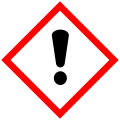 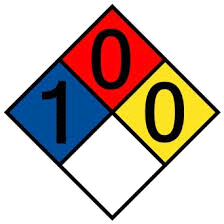 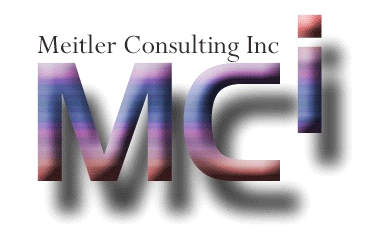 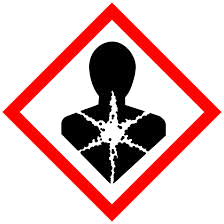 